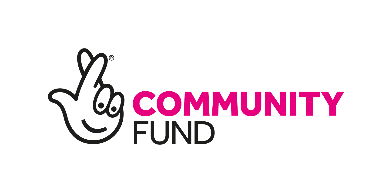 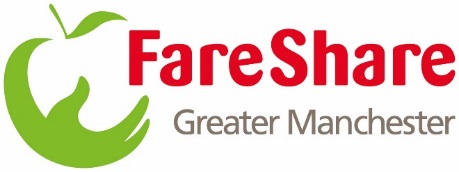 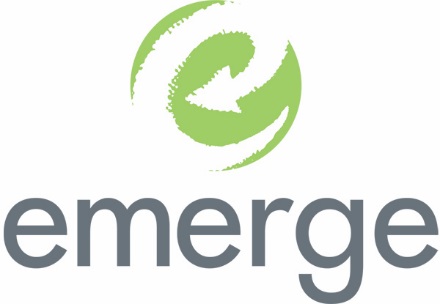 Application for EmploymentRole: FareShare Warehouse Coordinator Personal InformationContact DetailsWhere did you hear about this vacancy?

________________________________________________________Education and Training start with the most recent and continue on a separate page if necessary.Work Experience (Paid or Voluntary) starting with the most recent, tell us about your work and any volunteering experiences. Explain any gaps in employment. Continue on a separate page if necessary.Hobbies and InterestsPotential Start Date If you are appointed, when could you start?Statement in Support of Your Application demonstrate how you meet the requirements of the person specification, using examples from your experience. Continue on a separate sheet if necessary.Referees: please give the names and contact details of two referees. Do not include friends or relatives.OTHER INFORMATIONRight to Work Do you have the right to work in the UK?Criminal Convictions Do you have any criminal convictions?If yes, please provide details on a separate Self Disclosure sheet. Please sign, date and place the Disclosure in a separate envelope marked Private & Confidential and hand it in with this form.
This post is exempt from the provisions of section 4(2) of the Rehabilitation of Offenders Act 1974 by virtue of the Rehabilitation of Offenders Act 1974 (Exemptions) Order 1975. Therefore, you are required to disclose any convictions against yourself which would otherwise be considered as ‘spent’ in relation to this application.Please note this post is subject to an enhanced DBS check. 

In providing this personal data, you agree that EMERGE may hold and use your personal data to consider your suitability to be an employee, to manage your role and to keep in touch with you. This information will be stored by hard copy and on computer files. If you are unsuccessful in this application, your information will be held for 3 months and then destroyed. DeclarationI, the undersigned, declare that the information I have given is to the best of my knowledge, true at the time of application. I understand that if it is subsequently discovered to be false or misleading, I may be regarded as ineligible for recruitment or liable to be dismissed.I understand that if EMERGE employs me, the information contained in this application may be used for operational, managerial and associated purposes relevant to the payment of remuneration, pensions, and the maintenance of the personnel system. I understand that I must abide by the decision given by the selection committee. Please return your application by email to:Recruitment@emergemanchester.co.uk Put “Warehouse Coordinator Application” in the subject line.Thank you for your interest in this vacancy.If you want to speak to us – 0161 223 8200 option 6First NameSurnameAddressPostcodeEmailPhoneName of InstitutionDates from toQualifications Gained & GradesName of EmployerAddress of EmployerStart DateEnd DateJob/ Role TitleSalaryMain DutiesReason for LeavingName of EmployerAddress of EmployerStart DateEnd DateJob/ Role TitleSalaryMain DutiesReason for LeavingName of EmployerAddress of EmployerStart DateEnd DateJob/ Role TitleSalaryMain DutiesReason for LeavingNameAddressEmail addressPhone numberRelationship to youNameAddressEmail addressPhone numberRelationship to youPlease choose (x) one answerYesNoPlease choose (x) one answerYesNoSignedDate